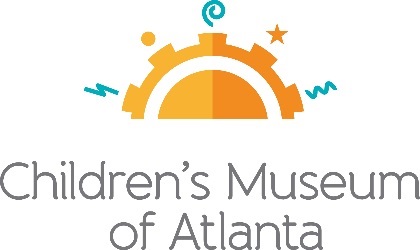 FOR MORE INFORMATION:Becca Meyer/Jennifer WalkerBRAVE Public Relations, 404.233.3993bmeyer@emailbrave.com/jwalker@emailbrave.com    FOR IMMEDIATE RELEASEFall into fun with Children’s Museum of Atlanta’s November programmingKids are invited to learn about Day of the Dead, Veteran’s Day and ThanksgivingATLANTA (October 25, 2018) – Tis’ the season to be thankful! Children’s Museum of Atlanta is hosting an array of fall-themed programming in November to teach little ones about special holidays and how to prepare for Thanksgiving. Throughout the month, kids are invited to learn the history of the Mexican holiday Day of the Dead, honor Veterans with a special Veteran’s Day parade and celebrate the giving season with terrific Thanksgiving activities.  November Special ProgrammingCelebrate Day of the Dead: A Cultural Exploration!Saturday, November 3Niños pequeños can visit Children’s Museum of Atlanta for a special celebration of the Day of the Dead with a guest performance by Alma Mexicana! The traditional Mexican holiday is a time for family and friends to join together and remember loved ones who have passed. Kids are invited to celebrate the music, movements and costumes of Dia de los Muertos with guest performer, Alma Mexicana Danza Folklorica, an Atlanta-based group that performs traditional Mexican dances. Little ones can also look forward to a Skeleton Family Dance with the Imaginators, storytime featuring “Rosita y Conchita” by Erich Haeger and the chance to build frames for family photos.

Special Performance: Legacy Dance Centre
Saturday, November 10
Little dancers from Legacy Dance Centre will be onsite to perform ballet, lyrical and hip hop routines! 

Veteran’s Day
Sunday, November 11
Children’s Museum of Atlanta will host special programming in honor of our nation’s veterans and military members. Kids will learn the importance of recognizing those who have served through special storytime where the Imaginators will read “H is for Honor, A Military Family Alphabet,” walk in a patriotic Veteran’s Day parade and more. Thanksgiving ProgrammingSaturday, November 17 through Friday, November 23 (The Museum will be closed on Thanksgiving)Thanksgiving is the time of year to celebrate loved ones and give thanks for all we have. Little turkeys are invited to celebrate the giving season with festive happenings, such as a Turkey Trot around the Museum, Thanksgiving-themed Science Bar activities, turkey mask crafts in the Art Studio and more!  
Feature Exhibit: Daniel Tiger’s Neighborhood: A Grr-ific ExhibitNow-January 6Daniel Tiger’s Neighborhood: A Grr-ific Exhibit allows children to enter the world of Daniel Tiger and friends to explore the Neighborhood. Through immersive experiences, visitors collaborate to solve problems, use their imaginations to transform their surroundings and play along with Daniel’s sing-able strategies as they learn life’s little lessons. The exhibit, created by Children’s Museum of Pittsburgh in partnership with The Fred Rogers Company, brings to life the themes presented in the PBS series such as community, communication and emotions, which enables young children to understand their feelings and those of their neighbors.For more information about Daniel Tiger’s Neighborhood: A Grr-ific Exhibit daily programs, visit childrensmuseumatlanta.org/calendar. Building Blocks: Early Learning Programs	Tiny Club Monday10:30 a.m.
Kiddos can choose between TiNY Science Club and TiNY Artist Club to enjoy a 30-minute class designed especially for kids ages 2 – 5 and their caregivers. Families can also check out TiNY Builder Club, a drop-in class held from 10:30 a.m. – 12:30 p.m. Each program offers hands-on activities, professional instruction and the chance to earn something new!	Messy Thursdays	10:30 a.m.Little visitors and guardians are invited to get messy! Messy Thursdays offer slime, finger painting and more! Let the Children’s Museum of Atlanta clean up the mess while the little ones have a blast. There are new, messy activities every week to try, offering endless opportunities. Toddler Jam Fridays10:30 a.m.Rock and roll into the weekend with this high energy, music-filled class guaranteed to shake out the wiggles and foster a love of music. Each week offers new songs, instrument play, circle time activities and, of course, dance breaks.
###About Children’s Museum of Atlanta:Children’s Museum of Atlanta is the only educational venue of its kind in Atlanta, presenting educational programs and exhibits designed for young children ages 0-9. The Museum’s mission is to spark imagination and inspire discovery and learning for all children through the power of play. With six permanent learning zones consisting of bright, creative and hands-on exhibits, the Museum supports inventive play-based exploration and experiential learning focused on the whole child. Core competencies for literacy, math and science are promoted throughout all exhibits and programming in alignment with the state and national Core Performance Standards. The Children’s Museum of Atlanta also offers parties, memberships, field trips, summer camp and private events. For more information or to support Children's Museum of Atlanta, visit childrensmuseumatlanta.org or call 404.659.KIDS [5437].  Museum Admission: Plan ahead and save! Families can purchase timed tickets online in advance to save money and guarantee entry to the Museum. Babies under 12 months and members are admitted for free. All daily programs are included in price of admission. Group rates and military discounts are available. For more information regarding ticket and membership options, visit childrensmuseumatlanta.org.  Museum Hours: Monday, Tuesday, Thursday and Friday 10 a.m. – 4 p.m.; Saturday and Sunday 10 a.m. – 5 p.m.; Closed on Wednesdays. Please check the Museum website to confirm hours of operation. Facebook: https://www.facebook.com/childrensmuseumatlanta   Twitter: https://twitter.com/ChildMuseumATLInstagram: https://www.instagram.com/childrensmuseumatlantaPinterest: http://pinterest.com/cmatlanta   